Application for Berlin: The Guilt EnvironmentSpring 2020 Global Urban Humanities Graduate Interdisciplinary Research StudioLauren Kroiz (History of Art) and Andy Shanken (Architecture)Please type your answers into this Word document and submit by Oct. 11 to sarahhwang@berkeley.edu.  Name:Email:Department:Degree Program:Expected date of graduation:Expected advancement to candidacy (PhD only):Date of application to pursue Graduate Certificate in Global Urban Humanities:(students pursuing the Certificate get priority admission to this course)Why are you interested in taking this course? (300 words maximum)What are you most interested in learning from colleagues from other disciplines?What do you think you can contribute to the team in terms of disciplinary approaches, skills, knowledge base, personal approaches, etc.?Relevant projects or research you have worked on that you would like us to consider (URLs): In order to select a well-rounded interdisciplinary group, we ask the following questions. None of these skills is a prerequisite. Having more of these skills will not necessarily make your acceptance more likely. We are seeking a diversity of backgrounds and aim to provide a safe environment for going beyond your comfort zones.In no more than one sentence, please describe your level of skills in any of the following:Skills: German DrawingMappingPhotography
Performance/theaterWritingArchival researchInterviewingVideo production/editingWebsite buildingCurationBuilding/fabrication (wood, metal, casting, etc.)Community-based workGroup facilitationAdobe Creative SuiteCAD / 3D modelingGISAre there any additional areas of knowledge that you can contribute (e.g. food, music, other languages, botany, power tools, electrical, first aid, etc.) i.e. What are your secret superpowers?To facilitate travel arrangements and stipend disbursement, please respond to the questions below (the information will be confidential and used only by the professors and GUH staff). I am a US citizen Y/NI am a green card holder Y/NDo you have a passport? Y/N     Which country? ______________ Is it valid through November 2020? Y/NI am a DACA student Y/NBased on your citizenship, do you need a tourist visa to travel to Germany? Y/NIs there anything else related to travel we should know about (travel restrictions, accommodations, etc.)? Most transportation and lodging expenses will be covered for enrolled students.I confirm that I am available to travel on the following dates (please check):March 21 – March 29 (Berlin) ___ Signed: [typed name is ok]___________________________________________    date: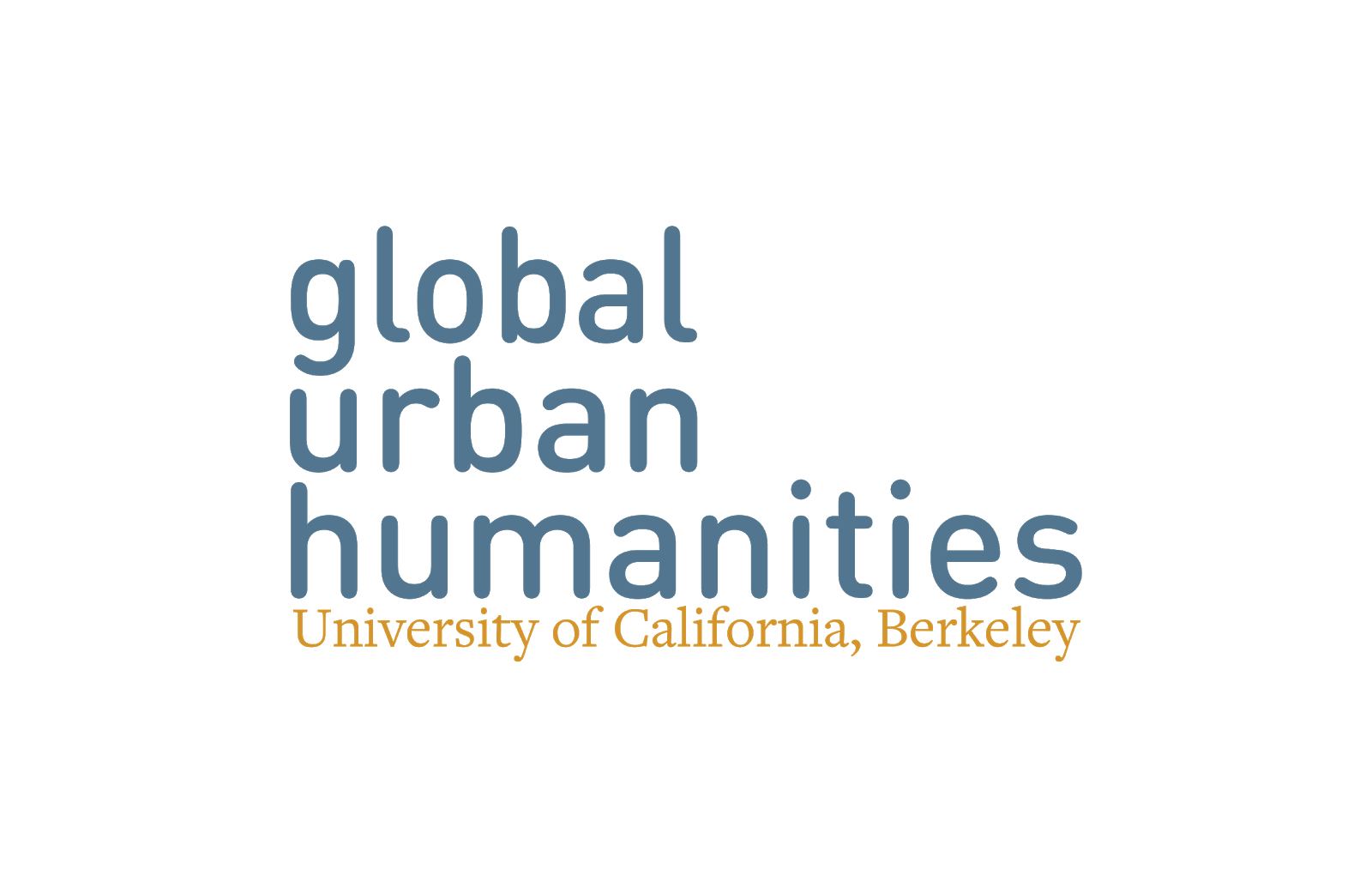 The Global Urban Humanities Initiative is based on the premise that diverse perspectives are essential to excellence in scholarly discourse. We would appreciate it if you would consider answering the questions below.This information is collected by Global Urban Humanities Initiative staff in order to track our performance in fostering an inclusive and diverse academic community. The Global Urban Humanities Initiative does not discriminate on the basis of race, ethnicity, gender identity and expression, or sexual orientation. Voluntary Self-Identification of Race, Ethnicity and Gender/Sexual Identity and Orientation StatusPlease select one or more of the following ethnic or racial categories that best describe you, if applicable.___ American Indian or Alaska Native___ Asian ___ Black or African American___ Hispanic or Latinx___ Native Hawaiian or Other Pacific Islander___ White/European___ Middle Eastern, North African___ Prefer to self-describe _____________________________ Prefer not to sayPlease select one or more of the following gender categories that best describe you, if applicable.__ Female__ Male__ Non-binary/third gender__ Prefer to self-describe ______________________________ Prefer not to sayPlease provide your preferred pronouns (ex: she/her; he/him; they/them; etc.)____________________________________________________________________________Do you consider yourself as a member of the LGBTQ (Lesbian, Gay, Bisexual, Transgender and/or Queer) community?__ Yes__ No__ No, but I identify as an Ally__ Prefer not to sayDo you identify as transgender?__ Yes__ No__ Prefer not to sayWhat is your sexual orientation?__ Straight/Heterosexual__ Gay or Lesbian__ Bisexual__ Prefer to self-describe ____________________________ Prefer not to say